Początek formularzaDół formularza 0Adres strony internetowej, na której zamieszczona będzie specyfikacja istotnych warunków zamówienia (jeżeli dotyczy): bip.piaseczno.euOgłoszenie nr 350361 - 2016 z dnia 2016-11-24 r. Piaseczno: Zorganizowanie zimowiska z programem profilaktycznym dla dzieci i młodzieży z rodzin dysfunkcyjnych ze szkół podstawowych i gimnazjów dla których organem prowadzącym jest Gmina Piaseczno.
OGŁOSZENIE O ZAMÓWIENIU - Usługi Zamieszczanie ogłoszenia: obowiązkowe Ogłoszenie dotyczy: zamówienia publicznego Zamówienie dotyczy projektu lub programu współfinansowanego ze środków Unii Europejskiej nie 
Nazwa projektu lub programuO zamówienie mogą ubiegać się wyłącznie zakłady pracy chronionej oraz wykonawcy, których działalność, lub działalność ich wyodrębnionych organizacyjnie jednostek, które będą realizowały zamówienie, obejmuje społeczną i zawodową integrację osób będących członkami grup społecznie marginalizowanych nie 
Należy podać minimalny procentowy wskaźnik zatrudnienia osób należących do jednej lub więcej kategorii, o których mowa w art. 22 ust. 2 ustawy Pzp, nie mniejszy niż 30%, osób zatrudnionych przez zakłady pracy chronionej lub wykonawców albo ich jednostki (w %) SEKCJA I: ZAMAWIAJĄCYPostępowanie przeprowadza centralny zamawiający nie Postępowanie przeprowadza podmiot, któremu zamawiający powierzył/powierzyli przeprowadzenie postępowania nie Informacje na temat podmiotu któremu zamawiający powierzył/powierzyli prowadzenie postępowania:
Postępowanie jest przeprowadzane wspólnie przez zamawiającychnie 
Jeżeli tak, należy wymienić zamawiających, którzy wspólnie przeprowadzają postępowanie oraz podać adresy ich siedzib, krajowe numery identyfikacyjne oraz osoby do kontaktów wraz z danymi do kontaktów: 

Postępowanie jest przeprowadzane wspólnie z zamawiającymi z innych państw członkowskich Unii Europejskiej nie W przypadku przeprowadzania postępowania wspólnie z zamawiającymi z innych państw członkowskich Unii Europejskiej – mające zastosowanie krajowe prawo zamówień publicznych:
Informacje dodatkowe:I. 1) NAZWA I ADRES: Urząd Miasta i Gminy Piaseczno, krajowy numer identyfikacyjny 1589128900000, ul. ul. Kościuszki  5, 05500   Piaseczno, woj. mazowieckie, państwo Polska, tel. 022 70 17 654, 70 17 655, e-mail , faks 022 70 17 692. 
Adres strony internetowej (URL): I. 2) RODZAJ ZAMAWIAJĄCEGO: Administracja samorządowa I.3) WSPÓLNE UDZIELANIE ZAMÓWIENIA (jeżeli dotyczy): Podział obowiązków między zamawiającymi w przypadku wspólnego przeprowadzania postępowania, w tym w przypadku wspólnego przeprowadzania postępowania z zamawiającymi z innych państw członkowskich Unii Europejskiej (który z zamawiających jest odpowiedzialny za przeprowadzenie postępowania, czy i w jakim zakresie za przeprowadzenie postępowania odpowiadają pozostali zamawiający, czy zamówienie będzie udzielane przez każdego z zamawiających indywidualnie, czy zamówienie zostanie udzielone w imieniu i na rzecz pozostałych zamawiających): I.4) KOMUNIKACJA: 
Nieograniczony, pełny i bezpośredni dostęp do dokumentów z postępowania można uzyskać pod adresem (URL)nie 
Adres strony internetowej, na której zamieszczona będzie specyfikacja istotnych warunków zamówienia tak 
bip.piaseczno.eu
Dostęp do dokumentów z postępowania jest ograniczony - więcej informacji można uzyskać pod adresem nie 
Oferty lub wnioski o dopuszczenie do udziału w postępowaniu należy przesyłać:
Elektronicznienie 
adres Dopuszczone jest przesłanie ofert lub wniosków o dopuszczenie do udziału w postępowaniu w inny sposób:
nie 
Wymagane jest przesłanie ofert lub wniosków o dopuszczenie do udziału w postępowaniu w inny sposób:
nie 
Adres: 
4. Ofertę należy złożyć w formie pisemnej pod rygorem nieważności w zamkniętej kopercie gwarantującej zachowanie poufności i jej nienaruszalności do terminu otwarcia ofert. Kopertę należy oznakować w następujący sposób: - nazwa i adres Wykonawcy - nazwa i adres Zamawiającego - nazwa postępowania -„nie otwierać do dnia ……”
Komunikacja elektroniczna wymaga korzystania z narzędzi i urządzeń lub formatów plików, które nie są ogólnie dostępnenie 
Nieograniczony, pełny, bezpośredni i bezpłatny dostęp do tych narzędzi można uzyskać pod adresem: (URL) 
Urząd Miasta i Gminy Piaseczno 05-500 Piaseczno, Kościuszki 5 III piętro pokój 75SEKCJA II: PRZEDMIOT ZAMÓWIENIA 
II.1) Nazwa nadana zamówieniu przez zamawiającego: Zorganizowanie zimowiska z programem profilaktycznym dla dzieci i młodzieży z rodzin dysfunkcyjnych ze szkół podstawowych i gimnazjów dla których organem prowadzącym jest Gmina Piaseczno.
Numer referencyjny: Spr.121/2016
Przed wszczęciem postępowania o udzielenie zamówienia przeprowadzono dialog techniczny nie 
II.2) Rodzaj zamówienia: usługi 
II.3) Informacja o możliwości składania ofert częściowych
Zamówienie podzielone jest na części: Tak 
Oferty lub wnioski o dopuszczenie do udziału w postępowaniu można składać w odniesieniu do:
wszystkich części 

II.4) Krótki opis przedmiotu zamówienia (wielkość, zakres, rodzaj i ilość dostaw, usług lub robót budowlanych lub określenie zapotrzebowania i wymagań ) a w przypadku partnerstwa innowacyjnego - określenie zapotrzebowania na innowacyjny produkt, usługę lub roboty budowlane: Przedmiotem zamówienia jest zorganizowanie 8 dniowego zimowiska z programem profilaktycznym dla dzieci i młodzieży z rodzin dysfunkcyjnych ze szkół podstawowych i gimnazjów, dla których organem prowadzącym jest Gmina Piaseczno. Polskie góry – 135 osób w terminie pomiędzy 13.02.2017r. – 26.02.2017r. - 8 dni Część I – 45 osób Część II – 45 osób Część III – 45 osób 

II.5) Główny kod CPV: 63500000-4
Dodatkowe kody CPV:92000000-1
II.6) Całkowita wartość zamówienia (jeżeli zamawiający podaje informacje o wartości zamówienia): 
Wartość bez VAT: 
Waluta: 
(w przypadku umów ramowych lub dynamicznego systemu zakupów – szacunkowa całkowita maksymalna wartość w całym okresie obowiązywania umowy ramowej lub dynamicznego systemu zakupów)
II.7) Czy przewiduje się udzielenie zamówień, o których mowa w art. 67 ust. 1 pkt 6 i 7 lub w art. 134 ust. 6 pkt 3 ustawy Pzp: nie 
II.8) Okres, w którym realizowane będzie zamówienie lub okres, na który została zawarta umowa ramowa lub okres, na który został ustanowiony dynamiczny system zakupów:data rozpoczęcia: 13/02/2017 data zakończenia: 26/02/2017
II.9) Informacje dodatkowe: SEKCJA III: INFORMACJE O CHARAKTERZE PRAWNYM, EKONOMICZNYM, FINANSOWYM I TECHNICZNYM III.1) WARUNKI UDZIAŁU W POSTĘPOWANIU III.1.1) Kompetencje lub uprawnienia do prowadzenia określonej działalności zawodowej, o ile wynika to z odrębnych przepisów
Określenie warunków: Wykonawca musi posiadać uprawnienia do prowadzenia działalności gospodarczej w zakresie organizowania imprez turystycznych lub pośredniczenia na zlecenie klientów w zawieraniu umów o świadczenie usług turystycznych oraz musi być wpisany do: Rejestru Organizatorów Turystyki i Pośredników Turystycznych zgodnie z Ustawą o usługach turystycznych z dnia 29.08.1997 r. (tekst jednolity Dz. U. z 2016 poz.187). 
Informacje dodatkowe 
III.1.2) Sytuacja finansowa lub ekonomiczna 
Określenie warunków: 
Informacje dodatkowe 
III.1.3) Zdolność techniczna lub zawodowa 
Określenie warunków: a) Wykonawca spełni warunek jeżeli wykaże, że wykonał należycie, minimum jedną usługę na jedną składaną część zamówienia polegającą na organizacji wypoczynku zimowego o wartości nie mniejszej niż 40.000 zł brutto każda, w ciągu ostatnich 3 lat przed upływem terminu składania ofert, a jeżeli okres prowadzenia działalności jest krótszy – w tym okresie; b) Wykonawca spełni warunek, jeżeli wykaże, że dysponuje osobami zdolnymi do wykonania zamówienia i przedstawi wykaz osób, skierowanych przez wykonawcę do realizacji zamówienia w którym Wykonawca wykaże, że dysponuje osobami spełniającymi wymagania ze wskazaniem imienia i nazwiska, kwalifikacji zawodowych, posiadanych uprawnień, doświadczenia i wykształcenia, niezbędnych do wykonania zamówienia a także zakresu wykonywanych przez nie czynności oraz informację o podstawie do dysponowania osobami wymienionymi poniżej: Zapewnienia fachowej kadry opiekuńczej zimowiska zatrudnionej na umowę ( np. zlecenia itp.) , którą potencjalny wykonawca przedstawi zamawiającemu w przypadku wyboru oferty. - kierownik zimowiska (nie dopuszcza się możliwości pełnienia jednocześnie innych funkcji w terminie realizacji niniejszego zadania, ograniczenie obejmuje również inne (równoległe) zadania oferenta, - wychowawców (na jednego wychowawcę nie więcej niż 10 dzieci), potwierdzone doświadczenie wychowawcy kolonijnego – min. 4 lata, ( w przypadku złożenia oferty na dwa oddzielne budynki odpowiednia liczba kadry oraz kierownik) wraz z informacją z Krajowego Rejestru Karnego (ważność 12 miesięcy od dnia wydania) lub w formie pisemnego oświadczenia, jeżeli kierownik lub wychowawcy są zatrudnieni na podstawie przepisów, które przewidują warunek niekaralności za przestępstwo popełnione umyślnie. - zapewnienia w formie oświadczenia że: psycholog, pielęgniarka będą zatrudnione na umowę (np. zlecenie, itp.) a w przypadku wyboru oferty potencjalny wykonawca przedstawi zamawiającemu dokumenty potwierdzające ten fakt.(załącznik do umowy).- warunek podpisania umowy z zamawiającym - przewodnik (posiadający uprawnienia) - psycholog (posiadający uprawnienia do realizacji programów profilaktycznych), na wyłączność uczestników zimowiska z Gminy Piaseczno - opieki pielęgniarki (obecność w placówce – 24 godz. na dobę) na wyłączność uczestników zimowiska z Gminy Piaseczno - opieki lekarza (na telefon), Zamawiający wymaga, aby Wykonawca dysponował wskazaną kadrą przez cały okres realizacji przedmiotu zamówienia. 
Zamawiający wymaga od wykonawców wskazania w ofercie lub we wniosku o dopuszczenie do udziału w postępowaniu imion i nazwisk osób wykonujących czynności przy realizacji zamówienia wraz z informacją o kwalifikacjach zawodowych lub doświadczeniu tych osób: tak 
Informacje dodatkowe: III.2) PODSTAWY WYKLUCZENIA III.2.1) Podstawy wykluczenia określone w art. 24 ust. 1 ustawy Pzp
III.2.2) Zamawiający przewiduje wykluczenie wykonawcy na podstawie art. 24 ust. 5 ustawy Pzp tak 
Zamawiający przewiduje następujące fakultatywne podstawy wykluczenia: 
(podstawa wykluczenia określona w art. 24 ust. 5 pkt 1 ustawy Pzp) 
(podstawa wykluczenia określona w art. 24 ust. 5 pkt 2 ustawy Pzp) 
(podstawa wykluczenia określona w art. 24 ust. 5 pkt 3 ustawy Pzp) 
(podstawa wykluczenia określona w art. 24 ust. 5 pkt 4 ustawy Pzp) 
(podstawa wykluczenia określona w art. 24 ust. 5 pkt 5 ustawy Pzp) 
(podstawa wykluczenia określona w art. 24 ust. 5 pkt 6 ustawy Pzp) 
(podstawa wykluczenia określona w art. 24 ust. 5 pkt 7 ustawy Pzp) 
(podstawa wykluczenia określona w art. 24 ust. 5 pkt 8 ustawy Pzp) III.3) WYKAZ OŚWIADCZEŃ SKŁADANYCH PRZEZ WYKONAWCĘ W CELU WSTĘPNEGO POTWIERDZENIA, ŻE NIE PODLEGA ON WYKLUCZENIU ORAZ SPEŁNIA WARUNKI UDZIAŁU W POSTĘPOWANIU ORAZ SPEŁNIA KRYTERIA SELEKCJI Oświadczenie o niepodleganiu wykluczeniu oraz spełnianiu warunków udziału w postępowaniu 
nie 
Oświadczenie o spełnianiu kryteriów selekcji 
nie III.4) WYKAZ OŚWIADCZEŃ LUB DOKUMENTÓW , SKŁADANYCH PRZEZ WYKONAWCĘ W POSTĘPOWANIU NA WEZWANIE ZAMAWIAJACEGO W CELU POTWIERDZENIA OKOLICZNOŚCI, O KTÓRYCH MOWA W ART. 25 UST. 1 PKT 3 USTAWY PZP:  Oświadczeń, zgodnie z Załącznikiem nr 2 do SIWZ;  odpisu z właściwego rejestru lub z centralnej ewidencji i informacji o działalności gospodarczej, jeżeli odrębne przepisy wymagają wpisu do rejestru lub ewidencji, w celu potwierdzenia braku podstaw wykluczenia na podstawie art. 24 ust. 5 pkt 1 ustawy Pzp  Wykonawca, w terminie 3 dni od dnia zamieszczenia na stronie internetowej informacji, o której mowa w art. 86 ust. 5 ustawy Pzp, przekaże Zamawiającemu oświadczenie o przynależności lub braku przynależności do tej samej grupy kapitałowej, zgodnie z art. 24 ust. 1 pkt 23 ustawy Pzp - wzór stanowi zał. nr 5 do SIWZ;  Wykonawca, który polega na zdolnościach lub sytuacji innych podmiotów w oparciu o art. 22a ustawy Pzp w celu zbadania, czy nie zachodzą wobec tego podmiotu podstawy wykluczenia, o których mowa w art. 24 ust. 1 pkt. 13-22 i ust. 5 pkt 1 ustawy Pzp, składa dokumenty dotyczące tego podmiotu, zgodnie z tiretem drugim  jeżeli Wykonawca ma siedzibę lub miejsce zamieszkania poza terytorium Rzeczpospolitej Polskiej – zamiast dokumentu, o którym mowa w tirecie drugim składa dokument lub dokumenty wystawione w kraju, w którym Wykonawca ma siedzibę lub miejsce zamieszkania, potwierdzające, że nie otwarto jego likwidacji ani nie ogłoszono upadłości. Dokument lub dokumenty muszą być wystawione nie wcześniej niż na 6 miesięcy przed upływem terminu składania ofert. III.5) WYKAZ OŚWIADCZEŃ LUB DOKUMENTÓW SKŁADANYCH PRZEZ WYKONAWCĘ W POSTĘPOWANIU NA WEZWANIE ZAMAWIAJACEGO W CELU POTWIERDZENIA OKOLICZNOŚCI, O KTÓRYCH MOWA W ART. 25 UST. 1 PKT 1 USTAWY PZP III.5.1) W ZAKRESIE SPEŁNIANIA WARUNKÓW UDZIAŁU W POSTĘPOWANIU:
Zamawiający żąda:wykazu minimum jednej usługi na jedną składaną część zamówienia polegającą na organizacji wypoczynku zimowego o wartości nie mniejszej niż 40.000 zł brutto każda, w ciągu ostatnich 3 lat przed upływem terminu składania ofert, a jeżeli okres prowadzenia działalności jest krótszy – w tym okresie; W przypadku składania ofert na wszystkie 3 części Wykonawca zobowiązany jest złożyć wykaz składający się z trzech usług o wartości każda 40.000 zł brutto. Powyższy wykaz usług wykonanych, a w przypadku świadczeń okresowych lub ciągłych również wykonywanych w okresie ostatnich 3 lat przed upływem terminu składania ofert w postępowaniu, a jeżeli okres prowadzenia działalności jest krótszy - w tym okresie, wraz z podaniem ich wartości, przedmiotu dat wykonania i podmiotów na rzecz których usługi zostały wykonane; oraz z załączeniem dowodów określających, że czy te usługi zostały wykonane należycie lub są wykonywane należycie, przy czym dowodami o których mowa są referencje bądź inne dokumenty wystawione przez podmiot, na rzecz którego usługi były wykonywane, a jeżeli z uzasadnionej przyczyny o obiektywnym charakterze Wykonawca nie jest w stanie uzyskać tych dokumentów - oświadczenie wykonawcy. (Wzór Wykazu stanowi Załącznik nr 3 do SIWZ) . - wykazu osób, skierowanych przez wykonawcę do realizacji zamówienia w którym Wykonawca wykaże, że dysponuje osobami spełniającymi wymagania określone w Części V ust. 2 pkt 3 SIWZ ze wskazaniem imienia i nazwiska, kwalifikacji zawodowych, posiadanych uprawnień, doświadczenia i wykształcenia, niezbędnych do wykonania zamówienia a także zakresu wykonywanych przez nie czynności oraz informację o podstawie do dysponowania tymi osobami. (Wzór Wykazu stanowi Załącznik nr 4 do SIWZ). 
III.5.2) W ZAKRESIE KRYTERIÓW SELEKCJI:III.6) WYKAZ OŚWIADCZEŃ LUB DOKUMENTÓW SKŁADANYCH PRZEZ WYKONAWCĘ W POSTĘPOWANIU NA WEZWANIE ZAMAWIAJACEGO W CELU POTWIERDZENIA OKOLICZNOŚCI, O KTÓRYCH MOWA W ART. 25 UST. 1 PKT 2 USTAWY PZP III.7) INNE DOKUMENTY NIE WYMIENIONE W pkt III.3) - III.6) III.7) INNE DOKUMENTY NIEWYMIENIONE W PKT III.3)-III.6) Wykonawca, który zamierza powierzyć wykonanie części zamówienia podwykonawcom, zamieszcza informacje o podwykonawcach w celu wykazania, że nie zachodzą wobec nich przesłanki do wykluczenia z udziału w postępowaniu. W przypadku Wykonawców wspólnie ubiegających się o udzielenie zamówienia oraz Wykonawcy, który polega na zdolnościach technicznych lub zawodowych innych podmiotów (na zasadzie określonej w art. 22a ustawy Pzp) warunki, o których mowa w ust. 2 pkt. 2 i 3 zostaną spełnione wyłącznie, jeżeli przynajmniej jeden z Wykonawców wspólnie ubiegających się o udzielenie zamówienia lub co najmniej jeden z podmiotów, o których mowa powyżej spełnią łącznie wymagane warunki. W przypadku wspólnego ubiegania się o udzielenia zamówienia Wykonawcy ustanawiają pełnomocnika do reprezentowania ich w postepowaniu o udzielenie zamówienia albo reprezentowania w postepowaniu i zawarcia umowy w sprawie zamówienia publicznego. W przypadku Wykonawców wspólnie ubiegających się o udzielenie zamówienia żaden z nich nie może podlegać wykluczeniu z powodu niespełnienia warunków, o których mowa w art. 24 ust. 1 i 5 ustawy Pzp. W przypadku wspólnego ubiegania się o zamówienie przez Wykonawców, oświadczenie o niepodleganiu wykluczeniu na podstawie art. 24 ust. 1 pkt 12-23 oraz wykluczeniu na podstawie art. 25 ust. 5 ustawy Pzp składa każdy z nich. 1. Oferta musi zawierać następujące oświadczenia i dokumenty: 1) wypełniony Formularz ofertowy, sporządzony zgodnie z wzorem stanowiącym Załącznik nr 1 do SIWZ; 2) Oświadczenie/oświadczenia, zgodnie wzorem stanowiącym Załącznik nr 2 do SIWZ; 3) w przypadku Wykonawców powołujących się na zasoby innych podmiotów – zobowiązanie tych podmiotów; 4) ewentualne pełnomocnictwa. 5) W przypadku składania oferty na część I , II , III szczegółowy program zimowiska (w tym program poszczególnych dni, godziny posiłków) wraz z programem profilaktycznym dla dzieci i młodzieży zgodnie z wymogami wymienionymi w zał. A Wykonawca przedstawi założenia do programu zimowiska z programem profilaktycznym, lokalizację terenu w proponowanych ośrodkach, propozycję alternatywnych zajęć na wypadek niepogody. Szczegółowy program zimowiska na odpowiednią ilość dni. Propozycja dodatkowych atrakcji np. zajęcia sportowe, turnieje, gry, zabawy, wycieczki autokarowe, i inne zgodnie z założeniami i minimalnymi wymaganiami wymienionymi w zał. A. 6) Zakwaterowanie w budynku z podaniem dokładnego adresu (zdjęcia i foldery budynku). Aktualne zdjęcia, foldery obiektu i przylegającego terenu mają uwzględniać pokoje z łazienkami, stołówki, świetlice, teren i inne pomieszczenia obiektu w którym będą przebywać dzieci. Standard obiektu przy założeniu minimum, który jest opisany w zał. A. Zamawiający zastrzega sobie możliwość osobistej oceny standardu obiektu przed rozstrzygnięciem przetargu po wcześniejszym uzgodnieniu z wykonawcą oraz zastrzega sobie możliwość przeprowadzenia kontroli w trakcie trwania wypoczynku. 7) Oświadczenie wykonawcy o posiadaniu pozytywnej opinii Sanepidu i p.poż. dla proponowanego obiektu wypoczynku.. Oświadczenie wykonawcy o powiadomieniu właściwego Kuratorium Oświaty o wypoczynku dzieci i młodzieży z Gminy Piaseczno. 8) Oświadczenie wykonawcy, że obiekt oraz teren wokół niego, na którym będą przebywać dzieci będzie ogrodzony, strzeżony i zabezpieczony a budynek murowany posiadający zaplecze rekreacyjne oraz stołówkę z zapleczem kuchennym. 9) oświadczenia wykonawcy, że osoby którymi dysponuje wykonawca będą zatrudnione na umowę ( np. zlecenia itp.), którą potencjalny wykonawca przedstawi zamawiającemu w przypadku wyboru oferty przed podpisaniem umowy z Zamawiającym co stanowi warunek jej zawarcia . 10) dowód wniesienia wadium 11) wykazu osób ( Wzór Wykazu stanowi Załącznik nr 4 do SIWZ). 12) wykaz usług (Wzór Wykazu stanowi Załącznik nr 3 do SIWZ) . 13) uprawnienia do prowadzenia działalności gospodarczej w zakresie organizowania imprez turystycznych lub pośredniczenia na zlecenie klientów w zawieraniu umów o świadczenie usług turystycznych oraz musi być wpisany do: Rejestru Organizatorów Turystyki i Pośredników Turystycznych zgodnie z Ustawą o usługach turystycznych z dnia 29.08.1997r. (tekst jednolity Dz. U. z 2016 poz.187). 14) odpis z właściwego rejestru lub z centralnej ewidencji i informacji o działalności gospodarczej, jeżeli odrębne przepisy wymagają wpisu do rejestru lub ewidencji, w celu potwierdzenia braku podstaw wykluczenia na podstawie art. 24 ust. 5 pkt 1 ustawy Pzp SEKCJA IV: PROCEDURA IV.1) OPIS 
IV.1.1) Tryb udzielenia zamówienia: przetarg nieograniczony 
IV.1.2) Zamawiający żąda wniesienia wadium:tak, 
Informacja na temat wadium 
1. Zamawiający żąda od Wykonawców wniesienia wadium w wysokości 3.000,00 PLN (słownie: trzy tysiące złotych). W przypadku składania ofert na I część, wysokość wadium wynosi 1.000 zł ( jeden tysiąc złotych) II część, wysokość wadium wynosi 1.000 zł ( jeden tysiąc złotych) III część, wysokość wadium wynosi 1.000 zł ( jeden tysiąc złotych) 2. Wadium można wnieść w pieniądzu na rachunek bankowy Zamawiającego: w Banku BPH nr konta 12 1060 0076 0000 3310 0018 5094 
IV.1.3) Przewiduje się udzielenie zaliczek na poczet wykonania zamówienia:tak, 
Należy podać informacje na temat udzielania zaliczek: 
§ 9 wzoru umowy 
IV.1.4) Wymaga się złożenia ofert w postaci katalogów elektronicznych lub dołączenia do ofert katalogów elektronicznych: nie 
Dopuszcza się złożenie ofert w postaci katalogów elektronicznych lub dołączenia do ofert katalogów elektronicznych: 
nie 
Informacje dodatkowe: 
IV.1.5.) Wymaga się złożenia oferty wariantowej: nie 
Dopuszcza się złożenie oferty wariantowej 
nie 
Złożenie oferty wariantowej dopuszcza się tylko z jednoczesnym złożeniem oferty zasadniczej: 
nie 
IV.1.6) Przewidywana liczba wykonawców, którzy zostaną zaproszeni do udziału w postępowaniu 
(przetarg ograniczony, negocjacje z ogłoszeniem, dialog konkurencyjny, partnerstwo innowacyjne) Liczba wykonawców  
Przewidywana minimalna liczba wykonawców 
Maksymalna liczba wykonawców  
Kryteria selekcji wykonawców: 
IV.1.7) Informacje na temat umowy ramowej lub dynamicznego systemu zakupów: Umowa ramowa będzie zawarta: 

Czy przewiduje się ograniczenie liczby uczestników umowy ramowej: 
nie 
Informacje dodatkowe: 

Zamówienie obejmuje ustanowienie dynamicznego systemu zakupów: 
nie 
Informacje dodatkowe: 

W ramach umowy ramowej/dynamicznego systemu zakupów dopuszcza się złożenie ofert w formie katalogów elektronicznych: 
nie 
Przewiduje się pobranie ze złożonych katalogów elektronicznych informacji potrzebnych do sporządzenia ofert w ramach umowy ramowej/dynamicznego systemu zakupów: 
nie 
IV.1.8) Aukcja elektroniczna 
Przewidziane jest przeprowadzenie aukcji elektronicznej (przetarg nieograniczony, przetarg ograniczony, negocjacje z ogłoszeniem) nie 
Należy wskazać elementy, których wartości będą przedmiotem aukcji elektronicznej: 
Przewiduje się ograniczenia co do przedstawionych wartości, wynikające z opisu przedmiotu zamówienia:
nie 
Należy podać, które informacje zostaną udostępnione wykonawcom w trakcie aukcji elektronicznej oraz jaki będzie termin ich udostępnienia: 
Informacje dotyczące przebiegu aukcji elektronicznej: 
Jaki jest przewidziany sposób postępowania w toku aukcji elektronicznej i jakie będą warunki, na jakich wykonawcy będą mogli licytować (minimalne wysokości postąpień): 
Informacje dotyczące wykorzystywanego sprzętu elektronicznego, rozwiązań i specyfikacji technicznych w zakresie połączeń: 
Wymagania dotyczące rejestracji i identyfikacji wykonawców w aukcji elektronicznej: 
Informacje o liczbie etapów aukcji elektronicznej i czasie ich trwania: Aukcja wieloetapowa 
Czy wykonawcy, którzy nie złożyli nowych postąpień, zostaną zakwalifikowani do następnego etapu: nie 
Warunki zamknięcia aukcji elektronicznej: 
IV.2) KRYTERIA OCENY OFERT 
IV.2.1) Kryteria oceny ofert: 
IV.2.2) Kryteria
IV.2.3) Zastosowanie procedury, o której mowa w art. 24aa ust. 1 ustawy Pzp (przetarg nieograniczony) 
nie 
IV.3) Negocjacje z ogłoszeniem, dialog konkurencyjny, partnerstwo innowacyjne 
IV.3.1) Informacje na temat negocjacji z ogłoszeniem
Minimalne wymagania, które muszą spełniać wszystkie oferty: 

Przewidziane jest zastrzeżenie prawa do udzielenia zamówienia na podstawie ofert wstępnych bez przeprowadzenia negocjacji nie 
Przewidziany jest podział negocjacji na etapy w celu ograniczenia liczby ofert: nie 
Należy podać informacje na temat etapów negocjacji (w tym liczbę etapów): 

Informacje dodatkowe 


IV.3.2) Informacje na temat dialogu konkurencyjnego
Opis potrzeb i wymagań zamawiającego lub informacja o sposobie uzyskania tego opisu: 

Informacja o wysokości nagród dla wykonawców, którzy podczas dialogu konkurencyjnego przedstawili rozwiązania stanowiące podstawę do składania ofert, jeżeli zamawiający przewiduje nagrody: 

Wstępny harmonogram postępowania: 

Podział dialogu na etapy w celu ograniczenia liczby rozwiązań: nie 
Należy podać informacje na temat etapów dialogu: 


Informacje dodatkowe: 

IV.3.3) Informacje na temat partnerstwa innowacyjnego
Elementy opisu przedmiotu zamówienia definiujące minimalne wymagania, którym muszą odpowiadać wszystkie oferty: 

Podział negocjacji na etapy w celu ograniczeniu liczby ofert podlegających negocjacjom poprzez zastosowanie kryteriów oceny ofert wskazanych w specyfikacji istotnych warunków zamówienia: 
nie 
Informacje dodatkowe: 

IV.4) Licytacja elektroniczna 
Adres strony internetowej, na której będzie prowadzona licytacja elektroniczna: Adres strony internetowej, na której jest dostępny opis przedmiotu zamówienia w licytacji elektronicznej: Wymagania dotyczące rejestracji i identyfikacji wykonawców w licytacji elektronicznej, w tym wymagania techniczne urządzeń informatycznych: Sposób postępowania w toku licytacji elektronicznej, w tym określenie minimalnych wysokości postąpień: Informacje o liczbie etapów licytacji elektronicznej i czasie ich trwania: Licytacja wieloetapowa 
Wykonawcy, którzy nie złożyli nowych postąpień, zostaną zakwalifikowani do następnego etapu: nie Termin otwarcia licytacji elektronicznej: Termin i warunki zamknięcia licytacji elektronicznej: 
Istotne dla stron postanowienia, które zostaną wprowadzone do treści zawieranej umowy w sprawie zamówienia publicznego, albo ogólne warunki umowy, albo wzór umowy: 
Wymagania dotyczące zabezpieczenia należytego wykonania umowy: 
Informacje dodatkowe: IV.5) ZMIANA UMOWY
Przewiduje się istotne zmiany postanowień zawartej umowy w stosunku do treści oferty, na podstawie której dokonano wyboru wykonawcy: nie 
IV.6) INFORMACJE ADMINISTRACYJNE 

IV.6.1) Sposób udostępniania informacji o charakterze poufnym (jeżeli dotyczy): 

Środki służące ochronie informacji o charakterze poufnym

IV.6.2) Termin składania ofert lub wniosków o dopuszczenie do udziału w postępowaniu: 
Data: , godzina: , 
Skrócenie terminu składania wniosków, ze względu na pilną potrzebę udzielenia zamówienia (przetarg nieograniczony, przetarg ograniczony, negocjacje z ogłoszeniem): 
nie 
Wskazać powody: 

Język lub języki, w jakich mogą być sporządzane oferty lub wnioski o dopuszczenie do udziału w postępowaniu 
> PL
IV.6.3) Termin związania ofertą: okres w dniach: 30 (od ostatecznego terminu składania ofert) 
IV.6.4) Przewiduje się unieważnienie postępowania o udzielenie zamówienia, w przypadku nieprzyznania środków pochodzących z budżetu Unii Europejskiej oraz niepodlegających zwrotowi środków z pomocy udzielonej przez państwa członkowskie Europejskiego Porozumienia o Wolnym Handlu (EFTA), które miały być przeznaczone na sfinansowanie całości lub części zamówienia: nie 
IV.6.5) Przewiduje się unieważnienie postępowania o udzielenie zamówienia, jeżeli środki służące sfinansowaniu zamówień na badania naukowe lub prace rozwojowe, które zamawiający zamierzał przeznaczyć na sfinansowanie całości lub części zamówienia, nie zostały mu przyznane nie 
IV.6.6) Informacje dodatkowe:ZAŁĄCZNIK I - INFORMACJE DOTYCZĄCE OFERT CZĘŚCIOWYCH Część nr: 1    Nazwa: Zorganizowanie zimowiska z programem profilaktycznym dla dzieci i młodzieży z rodzin dysfunkcyjnych ze szkół podstawowych i gimnazjów dla których organem prowadzącym jest Gmina Piaseczno1) Krótki opis przedmiotu zamówienia (wielkość, zakres, rodzaj i ilość dostaw, usług lub robót budowlanych lub określenie zapotrzebowania i wymagań) a w przypadku partnerstwa innowacyjnego - określenie zapotrzebowania na innowacyjny produkt, usługę lub roboty budowlane:Przedmiotem zamówienia jest zorganizowanie 8 dniowego zimowiska z programem profilaktycznym dla dzieci i młodzieży z rodzin dysfunkcyjnych ze szkół podstawowych i gimnazjów, dla których organem prowadzącym jest Gmina Piaseczno. Polskie góry – 135 osób w terminie pomiędzy 13.02.2017r. – 26.02.2017r. - 8 dni Część I – 45 osób 
2) Wspólny Słownik Zamówień (CPV): 63500000-4, 92000000-1
3) Wartość części zamówienia (jeżeli zamawiający podaje informacje o wartości zamówienia):
Wartość bez VAT: 
Waluta: 
4) Czas trwania lub termin wykonania: data zakończenia: 26/11/2016
5) Kryteria oceny ofert: 6) INFORMACJE DODATKOWE: Część nr: 2    Nazwa: Zorganizowanie zimowiska z programem profilaktycznym dla dzieci i młodzieży z rodzin dysfunkcyjnych ze szkół podstawowych i gimnazjów dla których organem prowadzącym jest Gmina Piaseczno1) Krótki opis przedmiotu zamówienia (wielkość, zakres, rodzaj i ilość dostaw, usług lub robót budowlanych lub określenie zapotrzebowania i wymagań) a w przypadku partnerstwa innowacyjnego - określenie zapotrzebowania na innowacyjny produkt, usługę lub roboty budowlane:Przedmiotem zamówienia jest zorganizowanie 8 dniowego zimowiska z programem profilaktycznym dla dzieci i młodzieży z rodzin dysfunkcyjnych ze szkół podstawowych i gimnazjów, dla których organem prowadzącym jest Gmina Piaseczno. Polskie góry – 135 osób w terminie pomiędzy 13.02.2017r. – 26.02.2017r. - 8 dni Część II – 45 osób 
2) Wspólny Słownik Zamówień (CPV): 63500000-4, 92000000-1
3) Wartość części zamówienia (jeżeli zamawiający podaje informacje o wartości zamówienia):
Wartość bez VAT: 
Waluta: 
4) Czas trwania lub termin wykonania: data zakończenia: 26/02/2017
5) Kryteria oceny ofert: 6) INFORMACJE DODATKOWE: Część nr: 3    Nazwa: 1) Krótki opis przedmiotu zamówienia (wielkość, zakres, rodzaj i ilość dostaw, usług lub robót budowlanych lub określenie zapotrzebowania i wymagań) a w przypadku partnerstwa innowacyjnego - określenie zapotrzebowania na innowacyjny produkt, usługę lub roboty budowlane:Zorganizowanie 8 - dniowego zimowiska z programem profilaktycznym dla dzieci i młodzieży z rodzin dysfunkcyjnych ze szkół podstawowych i gimnazjów dla których organem prowadzącym jest Gmina Piaseczno.Polskie góry 135 osób, część III - 45 osób, polskie góry w terminie pomiędzy 13.02.2017 - 26.02.2017r 
2) Wspólny Słownik Zamówień (CPV): 63500000-4, 92000000-1
3) Wartość części zamówienia (jeżeli zamawiający podaje informacje o wartości zamówienia):
Wartość bez VAT: 
Waluta: 
4) Czas trwania lub termin wykonania: data zakończenia: 26/02/2017
5) Kryteria oceny ofert: 6) INFORMACJE DODATKOWE: 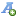 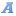 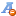 